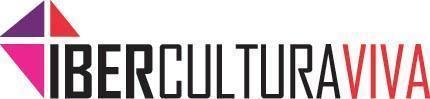 Formulário da Convocatória de Bolsas para a Pós-graduação em Políticas Culturais de Base Comunitária FLACSO-IberCultura Viva 20181-NOME COMPLETO_____________________________________________________2-IDADE___________________________________________________________________3-NACIONALIDADE________________________________________________________4-GÊNERO_________________________________________________________________5-PERTENCE A ALGUM POVO ORIGINÁRIO E/OU É AFRODESCENDENTE?      NÃO_________________            SIM Qual?____________________________________6-CIDADE E PAÍS DE RESIDÊNCIA___________________________________________7-NÚMERO DE PASSAPORTE/RG/DOCUMENTO ÚNICO ______________________8-EXPERIÊNCIA LABORALExperiência em ações culturais comunitárias (Onde e em que período de tempo)_____________________________________________________________________________________________________________________________________________________________________________________________________________________________________________________________________________________________________________________________________________________________________________________________________________________________________________________________________________________________________________________________________________Experiência em desenho e execução de políticas públicas culturais (Onde e em que período de tempo)_____________________________________________________________________________________________________________________________________________________________________________________________________________________________________________________________________________________________________________________________________________________________________________________________________________________________________________________________________________________________________________________________________________
9-FORMAÇÃO ESPECÍFICA EM GESTÃO CULTURALFormação prévia certificada em Gestão Cultural – universitária ou não (Deixar claro em que instituição, data e tipo de formação)_____________________________________________________________________________________________________________________________________________________________________________________________________________________________________________________________________________________________________________________________________________________________________________________________________________________________________________________________________________________________________________________________________________Formação universitária em disciplinas afins (Deixar claro em que instituição, data e tipo de formação)_____________________________________________________________________________________________________________________________________________________________________________________________________________________________________________________________________________________________________________________________________________________________________________________________________________________________________________________________________________________________________________________________________________10- CONTA COM ACESSO A INTERNET?SIM_______________         NÃO__________________11- QUANTAS HORAS SEMANAIS DISPÕE PARA O CURSO DE PÓS-GRADUAÇÃO? _______________________________________________________________NOTAS:Todos os arquivos e a documentação comprobatória devem ser escaneados e enviados em apenas uma mensagem ao correio eletrônico franco@iberculturaviva.orgA mensagem deve contar com:1- Este formulário devidamente preenchido e assinado;
2- “Carta de motivação” explicando os fundamentos de seu interesse em realizar o presente curso de pós-graduação (entre 400 e 800 palavras);
3- Documentação oficial de identidade (DNI; RG, Passaporte, Documento Único, etc.);
4- Certificações laborais ou de estudos segundo os critérios de avaliação do Art. 8°, parágrafo 2°.5- Declaração jurada de compromisso para o curso segundo os requisitos definidos no presente edital pelo Art. 4° e pelo Art. 11° parágrafo §2°.